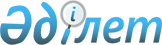 О времени и месте проведения очередного заседания Высшего Евразийского экономического советаРаспоряжение Высшего Евразийского экономического совета от 11 декабря 2020 года № 9.
      В соответствии с пунктом 3 Порядка организации проведения заседаний Высшего Евразийского экономического совета, утвержденного Решением Высшего Евразийского экономического совета от 23 декабря 2014 г. № 96:
      1. Определить, что очередное заседание Высшего Евразийского экономического совета состоится в мае 2021 г. в Республике Казахстан.
      2. Настоящее распоряжение вступает в силу с даты его принятия.
					© 2012. РГП на ПХВ «Институт законодательства и правовой информации Республики Казахстан» Министерства юстиции Республики Казахстан
				
Члены Высшего Евразийского экономического совета:
Члены Высшего Евразийского экономического совета:
Члены Высшего Евразийского экономического совета:
Члены Высшего Евразийского экономического совета:
Члены Высшего Евразийского экономического совета:
От Республики Армения
От Республики

Беларусь
От Республики

Казахстан
От Кыргызской Республики
От Российской Федерации